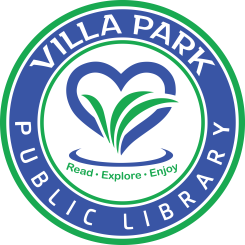 DISTRICTS 45, 48 & 88 INFORMATIONAL HANDOUT FOR EDUCATOR LIBRARY CARDSThe Villa Park Public Library (VPPL) and School Districts #45 (SD45), #48 (SD48), and #88 (SD88) have entered into an intergovernmental agreement to allow teachers access to VPPL resources and materials without having to use their personal library card for library materials.What is an Educator Library Card?Educator Library Cards are available to all staff in the above districts from August 15 to June 30 each year. These cards allow staff to access and borrow resources and materials for curriculum/instructional support.Educator Library Card accounts exist separately from personal library cards. Educator Library Card accounts are intended to complement school libraries and media centers. Public library services are intended as a curriculum supplement and support.Educators MUST be updated each school year. Which VPPL materials and resources can be accessed with the Educator Library Cards?Everything! The agreement includes use of both physical materials (books, audio/visual materials, puzzles, puppets, etc.) and electronic resources, such as e-books and subscription-based digital sources like Encyclopedia Britannica for Kids, Explora Primary & Secondary, NoveList K-8 Plus, Spanish Resource Center, World Book Online, Middle Search Plus, Points of View Reference Center, Primary Search, TumbleBook Library, TumbleMath, and more. Explore the Penworthy STEAM to Go kits and the Quick Reads collections.What are the loan periods, policies, and limits for the Educator Library Cards?All items checked out on an Educator Library Card account circulate for the regular loan periods for all patrons.Items may be renewed if there are no other holds, a maximum of two times. Current library policies will be in effect for all materials checked out on an Educator Library Card.Educator Library Card account holders may place holds and request materials through the SWAN Consortium.Educator Library Card account holders are encouraged to limit their checkouts to no more than 20 items per research topic, to ensure that there are plenty of materials for others to check out.How does the Library know who is eligible for Educator Library Cards?Two weeks before each school year, the District Office will supply identification of individuals who can be issued Educator Library Cards. Teachers interested in creating an Educator Library Card account will need to provide their school-issued ID at the time of registration.Who should I contact at the library with inquiries and requests?For educator book bags, resource inquiries, requests for material and curriculum support, or classroom visits, please contact Outreach Specialist Michael Harter at mharter@vppl.info or call (630) 834-1164 ext. 103. Visits to Villa Park Public Library are handled by Jean Jansen, Head of Youth Services. To schedule a visit or ask for further information, email jjansen@vppl.info or call (630) 834-1164 ext. 114.Our staff will put their expertise to work for you to provide the best selection of resources and opportunities for your educational needs!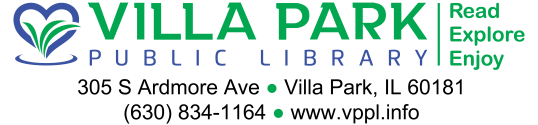 